  В целях обеспечения своевременной подготовки к безаварийному            функционированию объектов жилищно-коммунального, газового и энергетического комплексов, а также учреждений здравоохранения, образования и культуры              муниципального района «Печора»администрация ПОСТАНОВЛЯЕТ:  1. Создать комиссию по контролю за ходом подготовки к безаварийному функционированию объектов жилищно-коммунального, газового и энергетического хозяйства, а также учреждений здравоохранения, образования и культуры муниципального района «Печора» к работе в зимний период 2017-2018 годов и утвердить ее состав (приложение).2.  Комиссии подготовить и утвердить:  2.1  График проведения заседаний комиссии по планированию и контролю за выполнением мероприятий по подготовке  предприятий, учреждений и организаций к работе в зимних условиях не позднее 01.04.2017 г.  2.2. Комплексный план мероприятий по подготовке объектов жилищно-коммунального хозяйства МР «Печора» к работе в ОЗП 2017-2018 гг. не позднее 07.04.2017 г.	3. Рекомендовать руководителям предприятий, организаций, учреждений     независимо от форм собственности, главам (руководителям администраций)               городских и    сельских поселений, имеющих на балансе или обслуживании объекты ЖКХ, здравоохранения, образования и культуры: 3.1  До 01.04.2017 г. представить в комиссию: -  мероприятия по подготовке объектов к работе в зимний период 2017 - 2018 годов;- графики проведения испытаний инженерных коммуникаций и оборудования на прочность и плотность, промывки трубопроводов и котельного оборудования и внутридомовых инженерных сетей;- графики отключения горячего водоснабжения при проведении планово-предупредительных ремонтных   работах.	      3.2. До 20 августа 2017 года:- обеспечить выполнение мероприятий по подготовке объектов к работе в зимних условиях 2017-2018 годов;- провести мероприятия по установке приборов учета  холодной, горячей воды и   отоплению;- принять меры по погашению задолженности за предоставленные жилищно-коммунальные услуги;- обеспечить готовность резервных источников электроснабжения на объектах       жизнеобеспечения населенных пунктов;- обеспечить оплату текущего потребления топливно-энергетических ресурсов,        погашение образовавшейся задолженности за ТЭР;- обеспечить создание нормативного запаса топлива для котельных на начало         отопительного периода 2017-2018 годов;- оформить и представить на рассмотрение и согласование паспорта готовности     объектов, с учетом завершения ремонтно-восстановительных работ.	       3.3. До 1 сентября 2017 года – создать резерв материалов и оборудования для ликвидации возможных аварийных ситуаций на объектах жизнеобеспечения          населенных пунктов в отопительный период 2017-2018 годов.4. МКУ «Управление по делам гражданской обороны и чрезвычайным             ситуациям   муниципального района «Печора»» совместно с предприятиями ЖКХ и ресурсоснабжающими организациями до 1 октября 2017 года провести учебно-тренировочные занятия по комплексному взаимодействию при ликвидации аварийных ситуаций на объектах жилищно-коммунального, газового и энергетического хозяйств.5.  Контроль за выполнением настоящего постановления возложить на  первого заместителя главы администрации О.М. Барабкина.Глава администрации                                                                                        А.М. СоснораПриложение к постановлению администрации МР «Печора»                                                                                           от  «  16 » марта 2017 г. №  266.Состав комиссиипо контролю за ходом подготовки объектов жилищно-коммунального, газового и энергетического хозяйства, а также учреждений здравоохранения, образования и культуры к  работе в зимний период 2017-2018 гг. АДМИНИСТРАЦИЯ МУНИЦИПАЛЬНОГО РАЙОНА «ПЕЧОРА»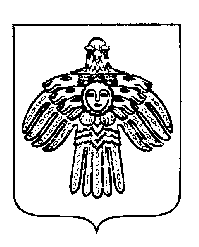  «ПЕЧОРА»  МУНИЦИПАЛЬНÖЙ  РАЙОНСААДМИНИСТРАЦИЯ  «ПЕЧОРА»  МУНИЦИПАЛЬНÖЙ  РАЙОНСААДМИНИСТРАЦИЯ ПОСТАНОВЛЕНИЕ ШУÖМПОСТАНОВЛЕНИЕ ШУÖМПОСТАНОВЛЕНИЕ ШУÖМПОСТАНОВЛЕНИЕ ШУÖМ« 16 »       марта     2017 г.г. Печора,  Республика Коми                   № 266                     № 266  О подготовке объектов жилищно-коммунального,    газового и энергетического комплексов, а также          учреждений здравоохранения, образования и культуры к  работе в осенне-зимний период 2017-2018 гг.О подготовке объектов жилищно-коммунального,    газового и энергетического комплексов, а также          учреждений здравоохранения, образования и культуры к  работе в осенне-зимний период 2017-2018 гг.О подготовке объектов жилищно-коммунального,    газового и энергетического комплексов, а также          учреждений здравоохранения, образования и культуры к  работе в осенне-зимний период 2017-2018 гг.Соснора А.М.- глава администрации муниципального района – председатель комиссии,Барабкин О.М.- первый заместитель главы администрации - зам. председателя комиссии, Инкина Г.Е.- главный специалист отдела жилищно-коммунального хозяйства администрации - секретарь комиссии,Члены комиссии:Смирнова Е.Ю.Уляшева Е.Н.Бусыгин  Г.К.Лебедева И.Г.Родинский О.А.Савчук А.Г.Сверчкова И.С.Филимонов Э.А.Федосов К.И.Петнюнас А.А.Шадчин А.М.Юхнин В.В.- заведующий отделом жилищно-коммунального хозяйства администрации,- представитель Усинского территориального отдела Печорского управления «Ростехнадзор» (по согласованию),- директор Филиала ПАО «МРСК Северо-Запада» «Комиэнерго»производственного отделение «Печорские электрические сети»  (по согласованию),- директор «Печорамежрайгаз» (по согласованию),- генеральный директор  ООО «ТЭК – Печора» (по согласованию),- генеральный директор ОАО «Тепловая сервисная компания» (по согласованию),- заместитель руководителя Госжилинспекции РК (по согласованию),- и.о. директора МУП «Горводоканал» (по согласованию),- и.о.начальника ОНД г. Печора УНД ГУ МЧС РФ по РК (по согласованию),- директор Печорского филиала АО «Коми тепловая компания» (по согласованию),- начальник МКУ «Управления ГО и ЧС МР «Печора»,- Печорский межрайонный прокурор (по согласованию).